Číslo pojistné smlouvy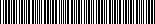 8603617495	*8603617495*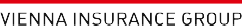 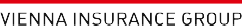 Kooperativa pojišťovna, a.s., Vienna Insurance Groupse sídlem Pobřežní 665/21, 186 00 Praha 8, Česká republika IČO: 47116617zapsaná v obchodním rejstříku vedeném Městským soudem v Praze, sp. zn. B 1897 (dále jen „pojistitel“)aMateřská škola Brno, Šromova 55, příspěvková organizaceIČO: 71294911se sídlem: Šromova 645/55, 64300 Brno (dále jen „pojistník“)zastupuje: Petra Putnová, ředitelkaKorespondenční adresa je shodná s adresou sídla pojistníka.Kontaktní údaje:mobilní telefon: XXXXXe-mail: XXXXXuzavírajípodle zákona č. 89/2012 Sb., občanský zákoník, v platném znění, tuto pojistnou smlouvu (dále jen "smlouva"), která spolu s pojistnými podmínkami nebo smluvními ujednáními pojistitele uvedenými v článku 1. této smlouvy a přílohami této smlouvy tvoří nedílný celek.T20 Z312129 P100 AG000 ID31171 rA MKNČLÁNEK 1.ÚVODNÍ USTANOVENÍPOJIŠTĚNÝPojištěným je pojistník.PŘEDMĚT ČINNOSTI POJIŠTĚNÉHOPředmět činnosti pojištěného je ke dni uzavření této smlouvy vymezen v následujících dokumentech:rejstřík škol ze dne 22. 2. 2024výpis z obchodního rejstříku ze dne 22. 2. 2024DOKUMENTY K POJISTNÉ SMLOUVĚPro pojištění sjednané touto smlouvou platí občanský zákoník a ostatní obecně závazné právní předpisy v platném znění, ustanovení pojistné smlouvy a následující pojistné podmínky / smluvní ujednání:VPP P-100/14 – Všeobecné pojistné podmínky pro pojištění majetku a odpovědnosti a dále:Zvláštní pojistné podmínkyZPP P-150/14 – pro živelní pojištěníZPP P-200/14 – pro pojištění pro případ odcizeníZPP P-600/14 – pro pojištění odpovědnosti za újmuDodatkové pojistné podmínkyDPP P-205/14 – upravující způsoby zabezpečeníSmluvní ujednání uvedená v příloze této smlouvyZSU-500/23 – Zvláštní smluvní ujednání k pojištění odpovědnosti za újmuDOBA TRVÁNÍ POJIŠTĚNÍPočátek pojištění: 7. 3. 2024Pojištění se sjednává na dobu jednoho pojistného roku. Pojištění se prodlužuje o další pojistný rok, pokud některá ze smluvních stran nesdělí písemně druhé smluvní straně nejpozději šest týdnů před uplynutím příslušného pojistného roku, že na dalším trvání pojištění nemá zájem. V případě nedodržení lhůty pro doručení sdělení uvedené v předchozí větě pojištění zaniká až ke konci následujícího pojistného roku, pro který je tato lhůta dodržena.Pojištění však zanikne nejpozději k 6. 3. 2027 po tomto dni již k prodloužení pojištění nedochází.ČLÁNEK 2.MÍSTA, ZPŮSOBY, PŘEDMĚTY A DRUHY POJIŠTĚNÍOBECNÁ UJEDNÁNÍ PRO POJIŠTĚNÍ MAJETKUPravidla pro stanovení výše pojistného plnění jsou podrobně upravena v pojistných podmínkách vztahujících se ke sjednanému pojištění a v dalších ustanoveních této pojistné smlouvy. Na stanovení výše pojistného plnění tedy může mít vliv např. stupeň opotřebení, provedení opravy či znovupořízení nebo způsob zabezpečení pojištěných věcí.MÍSTA POJIŠTĚNÍ PRO POJIŠTĚNÍ MAJETKU:Místo pojištění č.1 - Šromova 645/55, Brno, 64300;Popis místa pojištění: Areál MŠ a jeslí není-li dále uvedeno jinak.POJIŠTĚNÍ MAJETKU NA MÍSTĚ POJIŠTĚNÍMÍSTO POJIŠTĚNÍ č.1ŽIVELNÍ POJIŠTĚNÍZákladní živelní pojištěníPojištění se sjednává proti pojistným nebezpečím: POŽÁRNÍ NEBEZPEČÍ, NÁRAZ NEBO PÁD A KOUŘ, (DÁLE JEN „ZÁKLADNÍ ŽIVELNÍ POJIŠTĚNÍ“).Pojištění se sjednává pro předměty pojištění v rozsahu a na místě pojištění uvedeném v následující tabulce:SPOLUÚČASTPojištění ZÁKLADNÍHO ŽIVELNÍHO POJIŠTĚNÍ se pro výše uvedené předměty sjednává se spoluúčastí ve výši 1 000 Kč.Doplňková živelní pojištěníPojištění se sjednává pro předměty pojištěné na uvedeném místě pojištění v rámci ZÁKLADNÍHO ŽIVELNÍHO POJIŠTĚNÍ, a to v níže uvedeném rozsahu.* Definice pojistného nebezpečí je uvedena dále v této pojistné smlouvě.POJIŠTĚNÍ PRO PŘÍPAD ODCIZENÍPojištění pro případ odcizení KRÁDEŽÍ S PŘEKONÁNÍM PŘEKÁŽKY nebo LOUPEŽÍ (s výjimkou loupeže přepravovaných peněz nebo cenin) pokud bylo šetřeno policií, bez ohledu na to, zda byl pachatel zjištěn. Pojištění se sjednává pro předměty pojištění v rozsahu a na místě pojištění uvedeném v následující tabulce:SPOLUÚČASTPojištění ODCIZENÍ se pro výše uvedené předměty sjednává se spoluúčastí ve výši 1 000 Kč.SMLUVNÍ UJEDNÁNÍ K POJIŠTĚNÍ PRO PŘÍPAD ODCIZENÍHorní hranice plnění pro krádež pojištěných předmětů z výlohy, vitríny či pultuV případě krádeže z výlohy nebo z vitríny či pultu, které jsou umístěny uvnitř provozovny pojištěného, kde překonání překážky spočívalo v rozbití jejich skla nebo v překonání jejich zámku, poskytne pojistitel pojistné plnění do výše:5 % z horní hranice pojistného plnění sjednané v místě pojištění pro pojištění skupiny věcí, do které náležely odcizené věci pojištěné proti odcizení, maximálně však 20 000 Kč, jde-li o cenné předměty, věci umělecké, historické nebo sběratelské hodnoty nebo elektroniku,10 % z horní hranice pojistného plnění sjednané v místě pojištění pro pojištění skupiny věcí, do které náležely odcizené věci pojištěné proti odcizení, maximálně však 50 000 Kč, jde-li o ostatní pojištěné věci (jiné než výše uvedené).SMLUVNÍ UJEDNÁNÍ K ŽIVELNÍMU POJIŠTĚNÍ, ODCIZENÍ, VANDALISMU A TECHNICKÉMU RIZIKU SPOLEČNÁ PRO VŠECHNA MÍSTA POJIŠTĚNÍPojištění majetku - rozšíření územní platnosti pojištěníUjednává se, že místem pojištění pro movité předměty (s výjimkou cenných předmětů a finančních prostředků) je kromě míst pojištění konkrétně vymezených v této smlouvě také ostatní území České republiky.Místem pojištění konkrétně vymezeným v této smlouvě se pro účely tohoto ujednání rozumí jak místo pojištění vymezené konkrétní adresou, tak místo pojištění podle podnikatelské činnosti pojištěného v přímé souvislosti s realizací zakázek na území ČR, pokud je touto smlouvou sjednáno.Na úhradu všech pojistných událostí vzniklých v průběhu jednoho pojistného roku na movitých předmětech (s výjimkou cenných předmětů a finančních prostředků) umístěných na ostatním území České republiky (mimo místa pojištění konkrétně vymezená v pojistné smlouvě) poskytne pojistitel pojistné plnění v souhrnu maximálně do výše součtu horních hranic pojistného plnění sjednaných na všech místech pojištění konkrétně uvedených v pojistné smlouvě pro příslušnou skupinu movitých předmětů a pro příslušné pojistné nebezpečí (v závislosti na tom, do jaké skupiny náleží movitý předmět zasažený pojistnou událostí, a na tom, jakým pojistným nebezpečím byla pojistná událost způsobena). Plnění pojistitele z pojistných událostí uvedených v předchozí větě však současně nepřesáhne 100 000 Kč v souhrnu ze všech takových pojistných událostí nastalých v průběhu jednoho pojistného roku (bez ohledu na to, na jakých movitých předmětech a v důsledku jakých pojistných nebezpečí tyto pojistné události vznikly).Definice pojistného nebezpečí PŘEPĚTÍ, PODPĚTÍ, ZKRAT, INDUKCEUjednává se, že odchylně od čl. 2 odst. 1) písm. a) ZPP P-150/14 se za přímý úder blesku považuje i dočasné přepětí, podpětí, zkrat nebo indukce způsobená v elektrorozvodné nebo komunikační síti.Pojištění se vztahuje i na poškození nebo zničení pojištěného vlastního nebo užívaného movitého zařízení a vybavení, elektrických a elektronických strojů, přístrojů a zařízení, elektronických součástí a příslušenství pojištěné nemovitosti (řídící jednotky technologických zařízení, elektronické zabezpečovací systémy, klimatizace apod.) přepětím, zkratem nebo indukcí v příčinné souvislosti s úderem blesku, při bouřkách, při spínání v napájecích sítích nebo při výboji statické elektřiny.Definice pojistného nebezpečí VODNÉ a STOČNÉPojistitel poskytne pojistné plnění za náklady na vodné a stočné, které byl pojištěný prokazatelně povinen uhradit smluvnímu dodavateli vody v souvislosti s únikem vody z vodovodního zařízení, ke kterému došlo v místě pojištění a v době trvání pojištění, při splnění následujících předpokladů:V případě úniku vody z vodovodního zařízení nacházejícího se v budově v místě pojištění uhradí pojistitel náklady ve smyslu tohoto ujednání:a)pokud k úniku vody došlo prokazatelně v souvislosti s pojistnou událostí z této pojistné smlouvy způsobenou vodovodním nebezpečím,b)nedošlo-li ke vzniku pojistné události způsobené vodovodním nebezpečím, pokud příčinou úniku vody byl prokazatelně přetlak v zařízení nebo náhlé a nahodilé poškození vodovodního zařízení z vnější příčiny, vyjma zamrznutí.V případě úniku vody z vodovodního zařízení nacházejícího mimo budovu v místě pojištění uhradí pojistitel náklady ve smyslu tohoto ujednání, pokud k úniku vody došlo za vodoměrem (ne z vodovodního řadu nebo z vodovodní přípojky před vodoměrem) a příčinou úniku vody byl prokazatelně přetlak v zařízení nebo náhlé a nahodilé poškození vodovodního zařízení z vnější příčiny, vyjma zamrznutí.Definice pojistného nebezpečí ATMOSFÉRICKÉ SRÁŽKYUjednává se, že nad rámec čl. 2 ZPP P-150/14 se pojištění vztahuje také na poškození nebo zničení pojištěných nemovitých objektů a pojištěných movitých předmětů uložených v nemovitých objektech atmosférickými srážkami, tj. tím, že přes stavební konstrukce nemovitých objektů do jejich vnitřních prostor náhle a nahodile vnikla voda:a)z přívalového deště, včetně případů, kdy svod dešťové vody nestačí odebírat nadměrné množství vody z přívalového deště, nebob)vzniklá táním sněhové nebo ledové vrstvy, včetně případů, kdy svod dešťové vody nestačí odebírat nadměrné množství vody z roztátého sněhu nebo ledu.Pojistitel poskytne pojistné plnění pouze za podmínky, že vnější plášť ani zastřešení nemovitého objektu nejeví známky poruchy, poškození nebo zhoršení své funkčnosti.Pojištění se nevztahuje na škody způsobené v důsledku:vniknutí vody do nemovitého objektu nedostatečně uzavřenými okny či venkovními dveřmi, nedostatečně uzavřenými/utěsněnými vnějšími stavebními otvory, v důsledku zanedbané údržby nemovitosti nebo v příčinné souvislosti s prováděním oprav, rekonstrukcí nebo stavebních prací,vzlínání zemské vlhkosti, působením hub nebo plísní.zmrznutí vody z atmosférických srážek v konstrukcích pojištěných nemovitých objektů,působení atmosférických srážek, které před zatečením do nemovitého objektu již dopadly na zemský povrch. Za přívalový déšť se považuje déšť velké intenzity a obvykle krátkého trvání a malého plošného rozsahu.Pojištěný je povinen po pojistné události neprodleně učinit opatření, aby ke stejné škodě nemohlo dojít při dalším působení atmosférických srážek.Čekací doba pro vichřiciVe smyslu čl. 3 odst. 5) ZPP P-150/14 nastane-li škodná událost následkem vichřice nebo v přímé souvislosti s vichřicí do 10 dnů po sjednání pojištění, není pojistitel z této škodné události povinen poskytnout pojistné plnění.Čl. 3 odst. 5) ZPP P-150/14 se neuplatní v případě, že pro případ pojistné události vzniklé na příslušném předmětu pojištění v daném místě pojištění působením pojistného nebezpečí vichřice již bylo před počátkem pojištění sjednaného touto pojistnou smlouvou (před počátkem změn sjednaných tímto dodatkem k pojistné smlouvě) u pojistitele uvedeného v této pojistné smlouvě sjednáno pojištění proti pojistnému nebezpečí vichřice, které bezprostředně předcházelo pojištění sjednanému touto pojistnou smlouvou (dodatkem k pojistné smlouvě); podmínkou je nepřetržité trvání pojištění.Došlo-li však ke zvýšení horní hranice pojistného plnění či jinému rozšíření rozsahu pojištění proti pojistnému nebezpečí vichřice, není pojistitel povinen z pojistné události vzniklé následkem vichřice nebo v přímé souvislosti s vichřicí do 10 dnů po uzavření této pojistné smlouvy (dodatku k pojistné smlouvě) poskytnout plnění v rozsahu širším, než v jakém bylo proti tomuto pojistnému nebezpečí pojištění sjednáno před počátkem pojištění sjednaného touto pojistnou smlouvou (počátkem změn sjednaných tímto dodatkem k pojistné smlouvě).Tíha sněhu nebo námrazy - omezeníPojištění pro případ škod způsobených tíhou sněhu nebo námrazy se vztahuje pouze na škody vzniklé na pojištěných budovách, není-li touto smlouvou pro konkrétní předmět pojištění ujednáno jinak.POJIŠTĚNÍ ODPOVĚDNOSTI ZA ÚJMUPOJIŠTĚNÉ SUBJEKTYPojištění odpovědnosti za újmu se vztahuje na subjekty uvedené v článku 1, odstavci 1 této smlouvy.HLAVNÍ ČINNOSTI A VÝŠE HRUBÝCH PŘÍJMŮPředpokladem plnění pojistitele je současné splnění následujících podmínek:újma byla způsobena v souvislosti s činností, která spadá do předmětu činnosti pojištěného vymezeného v čl. 1. odst. 2,pojištěný je v době vzniku škodné události oprávněn k provozování příslušné činnosti na základě obecně závazných právních předpisů,odpovědnost za újmu způsobenou v souvislosti s příslušnou činností není z pojištění vyloučena touto pojistnou smlouvou, pojistnými podmínkami nebo zvláštními ujednáními vztahujícími se k pojištění.Více oborů činnostíPokud činnost (některá z činností), na niž se vztahuje pojištění sjednané touto smlouvou, zahrnuje více oborů či podskupin (dále jen„obory činnosti“) – jako např. obory činnosti živnosti volné, vztahuje se pojištění pouze na ty obory činnosti, které jsou výslovně uvedeny ve smlouvě, resp. jejích přílohách. Nejsou-li obory činnosti ve smlouvě výslovně uvedeny, vztahuje se pojištění na ty obory činnosti, které má pojištěný uvedeny v příslušném rejstříku, registru nebo jiné veřejné evidenci ke dni sjednání pojištění.Hlavní činnosti pojištěnéhoZa hlavní činnosti se považují činnosti s nejvyšším podílem na hrubých ročních příjmech pojištěného:mateřská škola zapsaná do školského rejstříkuČinnosti, které jsou z pojištění odpovědnosti za újmu, případně z pojištění odpovědnosti za újmu způsobenou vadou výrobku a vadou práce po předání vyloučeny nebo u nichž je horní hranice pojistného plnění omezena sublimitem, jsou uvedeny v dokumentu Zvláštní smluvní ujednání k pojištění odpovědnosti za újmu, který je nedílnou součástí této pojistné smlouvy.Počet žáků / dětí137ZÁKLADNÍ POJIŠTĚNÍPojištění se sjednává v rozsahu a za podmínek uvedených v následující tabulce/následujících tabulkách:* sublimitem pro výrobek se rozumí sublimit pro újmu způsobenou vadou výrobku nebo vadou vadně vykonané práce, která se projeví po jejím předání.PŘEHLED SJEDNANÝCH PŘIPOJIŠTĚNÍDEFINICE SJEDNANÝCH PŘIPOJIŠTĚNÍPřipojištění GPřipojištění "G" se vztahuje na:náhradu nákladů na hrazené služby vynaložené zdravotní pojišťovnou,regresní náhradu orgánu nemocenského pojištění v souvislosti se vznikem nároku na dávku nemocenského pojištění, pokud taková povinnost vznikla v důsledku pracovního úrazu nebo nemoci z povolání, které utrpěl zaměstnanec pojištěného.Tyto náhrady se pro účely pojištění posuzují obdobně jako náhrada újmy a platí pro ně přiměřeně podmínky pojištění odpovědnosti za újmu.Horní hranice plnění:Na úhradu všech pojistných událostí z připojištění "G" vzniklých z příčin nastalých během jednoho pojistného roku poskytne pojistitel pojistné plnění v souhrnu maximálně do výše sjednaného sublimitu pro toto připojištění.Připojištění OPřipojištění "O" se vztahuje na povinnost poskytnout peněžitou náhradu nemajetkové újmy v jiných případech, než jsou uvedeny v čl. 1 odst. 2) ZPP P-600/14, pokud byla přiznána pravomocným rozhodnutím soudu na základě neoprávněného zásahu pojištěného do práva na ochranu osobnosti člověka nebo osobnostních práv právnické osoby, k němuž došlo v souvislosti s činností nebo vztahem pojištěného, na nějž se vztahuje pojištění sjednané touto pojistnou smlouvou.Mimo výluk vyplývajících z příslušných ustanovení pojistných podmínek vztahujících se k pojištění sjednanému touto pojistnou smlouvou se toto připojištění dále nevztahuje na povinnost k peněžité náhradě nemajetkové újmy způsobené:a) urážkou, pomluvou,b) sexuálním obtěžováním nebo zneužíváním,c) porušením práv z průmyslového nebo jiného duševního vlastnictví,d) v případech upravených v § 2971 občanského zákoníku (případně ustanovení, které jej nahradí). Pojistitel je povinen poskytnout pojistné plnění pouze za předpokladu, že jsou současně splněny následující podmínky:k neoprávněnému zásahu do práva na ochranu osobnosti došlo po dni počátku tohoto připojištění,nárok na peněžitou náhradu nemajetkové újmy byl proti pojištěnému poprvé uplatněn v době trvání tohoto připojištění,pojištěný uplatnil nárok na plnění proti pojistiteli do 60 dní po zániku tohoto připojištění,Pojistitel poskytne pojistné plnění z tohoto připojištění také z pojistných událostí vzniklých v důsledku neoprávněného zásahu do práva na ochranu osobnosti, ke kterému došlo v době trvání připojištění "O" sjednaného u pojistitele uvedeného v této pojistné smlouvě pojistnou smlouvou (případně více na sebe navazujícími pojistnými smlouvami), bezprostředně předcházející(mi) této pojistné smlouvě (podmínkou je nepřetržité trvání připojištění), případně v době retroaktivního krytí, pokud bylo sjednáno v první z takových bezprostředně na sebe navazujících pojistných smluv.Z pojistných událostí z připojištění "O" vzniklých v důsledku neoprávněného zásahu do práva na ochranu osobnosti, ke kterému došlo přede dnem počátku pojištění dle této pojistné smlouvy však pojistitel neposkytne pojistné plnění v rozsahu větším, než jaký odpovídá rozsahu připojištění sjednanému pojistnou smlouvou platnou a účinnou v době, kdy došlo k neoprávněnému zásahu do práva na ochranu osobnosti (resp. rozsahu tohoto připojištění sjednanému pro retroaktivní krytí ujednané v první z na sebe bezprostředně navazujících smluv ve smyslu předchozí věty, pokud k neoprávněnému zásahu do práva na ochranu osobnosti došlo v době takového retroaktivního krytí).Horní hranice plněníNa úhradu všech pojistných událostí z připojištění "O" vzniklých z příčin nastalých během jednoho pojistného roku poskytne pojistitel pojistné plnění v souhrnu maximálně do výše sublimitu sjednaného pro toto připojištění.ČLÁNEK 3.VÝŠE A PLATBA POJISTNÉHOPojistné:Pojištění pro případ živelního nebezpečí	XXXXXPojištění pro případ odcizení	XXXXXPojištění odpovědnosti za újmu – základní	XXXXXPojištění odpovědnosti za újmu – připojištění	XXXXXSlevy:Sleva za délku pojistného období	XXXXXJiná sleva / přirážka	XXXXXCelkem sleva / přirážka	XXXXXPojistné po slevách:Pojistné období:Sjednává se běžné pojistné s pojistným obdobím v délce 12 měsíců.Pojistné za pojistné období je splatné vždy:k 7. 3.každého roku na účet pojistitele.Peněžní ústav: Česká spořitelna a.s.Číslo účtu: 2226222Kód banky: 0800Konstantní symbol: 3558 Variabilní symbol: XXXXXČLÁNEK 4.HLÁŠENÍ ŠKODNÝCH UDÁLOSTÍVznik škodné události hlásí pojistník bez zbytečného odkladu na níže uvedené kontaktní údaje:Kooperativa pojišťovna, a.s., Vienna Insurance Group CENTRUM ZÁKAZNICKÉ PODPORYCentrální podatelna Brněnská 634664 42 ModřiceTel: 957 105 105datová schránka: n6tetn3 www.koop.czČLÁNEK 5.PROHLÁŠENÍ POJISTNÍKAPojistník potvrzuje, že před uzavřením pojistné smlouvy převzal v listinné nebo, s jeho souhlasem, v jiné textové podobě (např. na trvalém nosiči dat) Informace pro klienta a Informace o zpracování osobních údajů v neživotním pojištění a seznámil se s nimi. Pojistník si je vědom, že se jedná o důležité informace, které mu napomohou porozumět podmínkám sjednávaného pojištění, obsahují upozornění na důležité aspekty pojištění i významná ustanovení pojistných podmínek.Pojistník dále potvrzuje, že v dostatečném předstihu před uzavřením pojistné smlouvy převzal v listinné nebo jiné textové podobě (např. na trvalém nosiči dat) dokumenty uvedené v čl. 1 odst. 3) smlouvy a seznámil se s nimi. Pojistník si je vědom, že tyto dokumenty tvoří nedílnou součást pojistné smlouvy a upravují rozsah pojištění, jeho omezení (včetně výluk), práva a povinnosti účastníků pojištění a následky jejich porušení a další podmínky pojištění a pojistník je jimi vázán stejně jako pojistnou smlouvou.Pojistník prohlašuje, že má pojistný zájem na pojištění pojištěného, pokud je osobou od něj odlišnou.Pojistník potvrzuje, že adresa jeho trvalého pobytu/bydliště či sídla a kontakty elektronické komunikace uvedené v této pojistné smlouvě jsou aktuální, a souhlasí, aby tyto údaje byly v případě jejich rozporu s jinými údaji uvedenými v dříve uzavřených pojistných smlouvách, ve kterých je pojistníkem nebo pojištěným, využívány i pro účely takových pojistných smluv. S tímto postupem pojistníksouhlasí i pro případ, kdy pojistiteli oznámí změnu adresy trvalého pobytu/bydliště či sídla nebo kontaktů elektronické komunikace v době trvání této pojistné smlouvy.Pojistník prohlašuje, že věci nebo jiné hodnoty pojistného zájmu pojištěné touto pojistnou smlouvou nejsou k datu uzavření smlouvy pojištěny proti stejným nebezpečím u jiného pojistitele.Pokud tato pojistná smlouva, resp. dodatek k pojistné smlouvě (dále jen "smlouva") podléhá povinnosti uveřejnění v registru smluv (dále jen "registr") ve smyslu zákona č. 340/2015 Sb., zavazuje se pojistník k jejímu uveřejnění v rozsahu, způsobem a ve lhůtách stanovených citovaným zákonem. To nezbavuje pojistitele práva, aby smlouvu uveřejnil v registru sám, s čímž pojistník souhlasí. Pokud je pojistník odlišný od pojištěného, pojistník dále potvrzuje, že pojištěný souhlasil s uveřejněním smlouvy. Při vyplnění formuláře pro uveřejnění smlouvy v registru je pojistník povinen vyplnit údaje o pojistiteli (jako smluvní straně), do pole "Datová schránka" uvést: n6tetn3 a do pole "Číslo smlouvy" uvést: 8603617495. Pojistník se dále zavazuje, že před zasláním smlouvy k uveřejnění zajistí znečitelnění neuveřejnitelných informací (např. osobních údajů o fyzických osobách). Smluvní strany se dohodly, že ode dne nabytí účinnosti smlouvy jejím zveřejněním v registru se účinky pojištění, včetně práv a povinností z něj vyplývajících, vztahují i na období od data uvedeného jako počátek pojištění (resp. od data uvedeného jako počátek změn provedených dodatkem, jde-li o účinky dodatku) do budoucna.ČLÁNEK 6.ZPRACOVÁNÍ OSOBNÍCH ÚDAJŮV následující části jsou uvedeny základní informace o zpracování Vašich osobních údajů. Tyto informace se na Vás uplatní, pokud jste fyzickou osobou. Více informací, včetně způsobu odvolání souhlasu, možnosti podání námitky v případě zpracování na základě oprávněného zájmu, práva na přístup a dalších práv, naleznete v dokumentu Informace o zpracování osobních údajů v neživotním pojištění, který je trvale dostupný na webové stránce www.koop.cz v sekci "O pojišťovně Kooperativa".Souhlas se zpracováním osobních údajů pro účely marketinguPojistitel bude s Vaším souhlasem zpracovávat Vaše identifikační a kontaktní údaje, údaje pro ocenění rizika při vstupu do pojištění a údaje o využívání služeb, a to pro účely:zasílání slev či jiných nabídek třetích stran, a to i elektronickými prostředky,zpracování Vašich osobních údajů nad rámec oprávněného zájmu pojistitele za účelem vyhodnocení Vašich potřeb a zasílání relevantnějších nabídek (jedná se o některé případy sledování Vašeho chování, spojování osobních údajů shromážděných pro odlišné účely, použití pokročilých analytických technik).Tento souhlas je dobrovolný, platí po dobu neurčitou, můžete jej však kdykoliv odvolat. V případě, že souhlas neudělíte nebo jej odvoláte, nebudou Vám zasílány nabídky třetích stran a některé nabídky pojistitele nebude možné plně přizpůsobit Vašim potřebám. Máte také právo kdykoliv požadovat přístup ke svým osobním údajům.Pojistník:[] SOUHLASÍM	[X] NESOUHLASÍMInformace o zpracování osobních údajů bez Vašeho souhlasuZpracování pro účely plnění smlouvy a oprávněných zájmů pojistitelePojistník bere na vědomí, že jeho identifikační a kontaktní údaje, údaje pro ocenění rizika při vstupu do pojištění a údaje o využívání služeb zpracovává pojistitel:pro účely kalkulace, návrhu a uzavření pojistné smlouvy, posouzení přijatelnosti do pojištění, správy a ukončení pojistné smlouvy a likvidace pojistných událostí, když v těchto případech jde o zpracování nezbytné pro plnění smlouvy, apro účely zajištění řádného nastavení a plnění smluvních vztahů s pojistníkem, zajištění a soupojištění, statistiky a cenotvorby produktů, ochrany právních nároků pojistitele a prevence a odhalování pojistných podvodů a jiných protiprávních jednání, když v těchto případech jde o zpracování založené na základě oprávněných zájmů pojistitele. Proti takovému zpracování máte právo kdykoli podat námitku, která může být uplatněna způsobem uvedeným v Informacích o zpracování osobních údajů v neživotním pojištění.Zpracování pro účely plnění zákonné povinnostiPojistník bere na vědomí, že jeho identifikační a kontaktní údaje a údaje pro ocenění rizika při vstupu do pojištění pojistitel dále zpracovává ke splnění své zákonné povinnosti vyplývající zejména ze zákona upravujícího distribuci pojištění a zákona č. 69/2006 Sb., o provádění mezinárodních sankcí.Zpracování pro účely přímého marketinguPojistník bere na vědomí, že jeho identifikační a kontaktní údaje a údaje o využívání služeb může pojistitel také zpracovávat na základě jeho oprávněného zájmu pro účely zasílání svých reklamních sdělení a nabízení svých služeb; nabídku od pojistitele můžete dostat elektronicky (zejména SMSkou, e-mailem, přes sociální sítě nebo telefonicky) nebo klasickým dopisem či osobně od zaměstnanců pojistitele.Proti takovému zpracování máte jako pojistník právo kdykoli podat námitku. Pokud si nepřejete, aby Vás pojistitel oslovoval s jakýmikoli nabídkami, zaškrtněte prosím toto pole: [X].Povinnost pojistníka informovat třetí osobyPojistník se zavazuje informovat každého pojištěného, jenž je osobou odlišnou od pojistníka, a případné další osoby, které uvedl v pojistné smlouvě, o zpracování jejich osobních údajů.Informace o zpracování osobních údajů zástupce pojistníkaZástupce právnické osoby, zákonný zástupce nebo jiná osoba oprávněná zastupovat pojistníka bere na vědomí, že její identifikační a kontaktní údaje pojistitel zpracovává na základě oprávněného zájmu pro účely kalkulace, návrhu a uzavření pojistné smlouvy, správy a ukončení pojistné smlouvy, likvidace pojistných událostí, zajištění a soupojištění, ochrany právních nároků pojistitele a prevence a odhalování pojistných podvodů a jiných protiprávních jednání. Proti takovému zpracování má taková osoba právo kdykoli podat námitku, která může být uplatněna způsobem uvedeným v Informacích o zpracování osobních údajů v neživotním pojištění.Zpracování pro účely plnění zákonné povinnostiZástupce právnické osoby, zákonný zástupce nebo jiná osoba oprávněná zastupovat pojistníka bere na vědomí, že identifikační a kontaktní údaje pojistitel dále zpracovává ke splnění své zákonné povinnosti vyplývající zejména ze zákona upravujícího distribuci pojištění a zákona č. 69/2006 Sb., o provádění mezinárodních sankcí.Podpisem pojistné smlouvy potvrzujete, že jste se důkladně seznámil se smyslem a obsahem souhlasu se zpracováním osobních údajů a že jste se před jejich udělením seznámil s dokumentem Informace o zpracování osobních údajů v neživotním pojištění, zejména s bližší identifikací dalších správců, rozsahem zpracovávaných údajů, právními základy (důvody), účely a dobou zpracování osobních údajů, způsobem odvolání souhlasu a právy, která Vám v této souvislosti náleží.ČLÁNEK 7.ZÁVĚREČNÁ USTANOVENÍNávrh pojistitele na uzavření pojistné smlouvy (dále jen "nabídka") musí být pojistníkem přijat ve lhůtě stanovené pojistitelem, a není-li taková lhůta stanovena, pak do jednoho měsíce ode dne doručení nabídky pojistníkovi. Odpověď s dodatkem nebo odchylkou od nabídky se nepovažuje za její přijetí, a to ani v případě, že se takovou odchylkou podstatně nemění podmínky nabídky.Pojistitel neposkytne pojistné plnění ani jiné plnění či službu z pojistné smlouvy v rozsahu, v jakém by takové plnění nebo služba znamenaly porušení mezinárodních sankcí, obchodních nebo ekonomických sankcí či finančních embarg, vyhlášených za účelem udržení nebo obnovení mezinárodního míru, bezpečnosti, ochrany základních lidských práv a boje proti terorismu. Za tyto sankce a embarga se považují zejména sankce a embarga Organizace spojených národů, Evropské unie, České republiky a Spojeného království Velké Británie a Severního Irska. Dále také Spojených států amerických za předpokladu, že neodporují sankcím a embargům uvedeným v předchozí větě.Pojistná smlouva je vyhotovena ve 2 stejnopisech. Pojistník obdrží 1 stejnopis(y), pojistitel si ponechá 1 stejnopis(y)ČLÁNEK 8.UPOZORNĚNÍ POJISTITELE DLE § 2789 ZÁKONA č. 89/2012 Sb., OBČANSKÉHO ZÁKONÍKUVe smyslu § 2789 zákona č. 89/2012 Sb., občanského zákoníku, je konstatováno, že při uzavírání této pojistné smlouvy nebyly shledány žádné nesrovnalosti mezi požadavky klienta a nabízeným pojištěním. V případě, že ke zjištění nesrovnalostí mezi požadavky klienta a uzavřenou pojistnou smlouvou dojde při zpracování pojistné smlouvy, pojistitel upozorní pojistníka (klienta) na tyto nesrovnalosti samostatným dopisem.Tato smlouva obsahuje přílohy:ZSU-500/23 – Zvláštní smluvní ujednání k pojištění odpovědnosti za újmuPojistná smlouva uzavřena dne: 5. 3. 2024Jméno, příjmení / název zástupce pojistitele (získatele): Mgr. Pavel Hájek Pojišťovací zprostředkovatel zastupující pojistitele na základě plné moci Získatelské číslo:	XXXXX	IČO:	75503948 Telefonní číslo:	XXXXXE-mail:	XXXXXXXXXX	XXXXXPodpis zástupce pojistitele (získatele)	Podpis pojistníka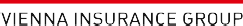 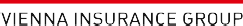 Tato zvláštní smluvní ujednání (dále jen „ZSU“) jsou nedílnou součástí pojistné smlouvy.V případě, že je jakékoli ustanovení těchto ZSU v rozporu s ustanovením pojistné smlouvy, má přednost příslušné ustanovení pojistné smlouvy. Nejsou-li ustanovení pojistné smlouvy a těchto ZSU v rozporu, platí ustanovení pojistné smlouvy i ZSU zároveň.V případě, že je jakékoli ustanovení pojistných podmínek vztahujících se k pojištění odpovědnosti za újmu v rozporu s ustanovením těchto ZSU, má přednost příslušné ustanovení ZSU. Nejsou-li ustanovení pojistných podmínek a ZSU v rozporu, platí ustanovení pojistných podmínek a ZSU zároveň.Článek 1 – Další výluky z pojištěníVedle výluk vyplývajících z příslušných ustanovení pojistných podmínek a pojistné smlouvy se pojištění nevztahuje na povinnost nahradit újmu způsobenou v souvislosti s:provozováním tržnic a stánkovým prodejem v tržnicích,provozováním zastaváren, heren (hazardní hry, výherní automaty), non-stop pohostinských zařízení (restaurací, barů apod.),provozováním a pořádáním akcí motoristického sportu, paintballových střelnic, bobových a motokárových drah, vozítek segway, lanových parků, bungee jumpingu, zorbingu, potápění, parasailingu, swoopingu, surfingu, raftingu, canyoningu, horolezeckého a lezeckého sportu a obdobných aktivit,provozováním a pořádáním cirkusových představení, poutí a pouťových atrakcí, zábavních parků,pořádáním tanečních zábav a diskoték pro více než 500 návštěvníků,pořádáním koncertů a hudebních festivalů; tato výluka se neuplatní ve vztahu ke koncertům a festivalům v oblasti vážné, lidové nebo dechové hudby,činností kaskadérů,porušováním integrity lidské kůže; tato výluka se vztahuje pouze na povinnost nahradit újmu způsobenou na životě nebo zdraví v důsledku porušení integrity lidské kůže,ostrahou majetku a osob a službami soukromých detektivů,činností agentury práce,směnárenskou činností,hornickou činností a činností prováděnou hornickým způsobem, ražbou tunelů a štol,výrobou, opravami, úpravami, přepravou, nákupem, prodejem, půjčováním, uschováváním a znehodnocováním zbraní abezpečnostního materiálu.Článek 2 – Další výluky z pojištění odpovědnosti za újmu způsobenou vadou výrobku a vadou práce po předáníVedle výluk vyplývajících z příslušných ustanovení pojistné smlouvy a pojistných podmínek se pojištění odpovědnosti za újmu způsobenou vadou výrobku a vadou práce po předání nevztahuje na povinnost nahradit újmu způsobenou v souvislosti s:výsledky projektové, konstrukční, analytické, testovací, poradenské, konzultační, informační, účetní, plánovací, vyměřovací nebo zaměřovací (vč. zeměměřické), výzkumné, překladatelské, zadavatelské, organizační a jakékoli duševní tvůrčí činnosti,výsledky zkušební, kontrolní (vč. korekční) a revizní činnosti, s výjimkou zkoušek, kontrol a revizí elektrických, plynových, hasicích, tlakových nebo zdvihacích zařízení, zařízení sloužících k vytápění nebo chlazení a určených technických zařízení v provozu,činností spočívající v zastupování, zprostředkování či obstarání, ve správě majetku a jiných finančních hodnot,poskytováním softwaru, zpracováním a poskytováním dat a informací,poskytováním technických služeb k ochraně majetku a osob (např. montáž EZS, EPS), jde-li o újmu způsobenou v souvislosti s jakoukoli nefunkčností či sníženou funkčností zařízení (systémů) určených k ochraně majetku a osob,výrobou a distribucí léčiv a obchodem s léčivy, s výjimkou maloobchodního prodeje volně prodejných léčivých přípravků mimo lékárny,poskytováním zdravotní a veterinární péče,provozováním tělovýchovných a sportovních zařízení, organizováním sportovní činnosti, poskytováním tělovýchovných služeb, poskytováním kosmetických, masérských, rekondičních a regeneračních služeb,prováděním geologických prací,úpravou a rozvodem vody, výrobou, rozvodem, distribucí a prodejem elektrické energie, plynu, tepla apod. (tato výluka se vztahuje pouze na odpovědnost osob zabývajících se úpravou, výrobou, rozvodem, distribucí nebo prodejem předmětných médií),Článek 3 – Pojištění odpovědnosti z provozu pracovních strojůPojištění se vztahuje i na povinnost pojištěného nahradit újmu způsobenou v souvislosti s vlastnictvím nebo provozem motorového vozidla sloužícího jako pracovní stroj, včetně újmy způsobené výkonem činnosti pracovního stroje (odchylně od čl. 2 odst. 1) písm. b) ZPP P-600/14).Pojištění se však nevztahuje na povinnost pojištěného nahradit újmu, pokud:v souvislosti se škodnou událostí bylo nebo mohlo být uplatněno právo na plnění z pojištění odpovědnosti za újmu (škodu) sjednaného ve prospěch pojištěného jinou pojistnou smlouvou (zejména z povinného pojištění odpovědnosti za újmu způsobenou provozem vozidla) nebojde o újmu, jejíž náhrada je předmětem povinného pojištění odpovědnosti za újmu způsobenou provozem vozidla, ale právo na plnění z takového pojištění nemohlo být uplatněno z důvodu, že:byla porušena povinnost takové pojištění uzavřít,jde o vozidlo, pro které právní předpis stanoví výjimku z povinného pojištění odpovědnosti za újmu způsobenou provozem vozidla nebok újmě došlo při provozu vozidla na pozemní komunikaci, na které bylo toto vozidlo provozováno v rozporu s právními předpisy,jde o újmu, jejíž náhrada je právním předpisem vyloučena z povinného pojištění odpovědnosti za újmu způsobenou provozem vozidla,ke vzniku újmy došlo při účasti na motoristickém závodě nebo soutěži nebo v průběhu přípravy na ně.Pojistitel poskytne z pojištění dle tohoto článku pojistné plnění:v případě újmy způsobené výkonem činnosti pracovního stroje, která nemá původ v jeho jízdě, nejvýše do částky odpovídající sjednanému limitu pojistného plnění pro pojištění odpovědnosti za újmu a v jeho rámci (sublimit),v případech neuvedených pod písm. a) nejvýše do sublimitu 500 000 Kč ze všech pojistných událostí vzniklých z příčin nastalých v průběhu jednoho pojistného roku v rámci limitu pojistného plnění; pojistné plnění však současně nepřesáhne výši limitu pojistného plnění.Článek 4 – Rozsah pojištění ve vztahu k vyjmenovaným případům odpovědnosti za újmuZ pojištění odpovědnosti za újmu způsobenou v souvislosti s:nakládáním s nebezpečnými chemickými látkami a přípravky, stlačenými nebo zkapalněnými plyny (odchylně od čl. 2 odst. 1) písm. s) ZPP P-600/14),provozováním vodovodů a kanalizací, úpravou a rozvodem vody; výluka vyplývající z čl. 2 odst. 1 písm. r) ZPP P-600/14 není dotčena,pořádáním kulturních, prodejních a obdobných akcí, provozováním tělovýchovných a sportovních zařízení, organizováním sportovní činnosti, poskytováním tělovýchovných služeb,stavbou, opravami a likvidací lodí,výstavbou a údržbou přehrad, pracemi pod vodouposkytne pojistitel pojistné plnění maximálně do sublimitu 10 000 000 Kč z jedné pojistné události a současně v souhrnu ze všech pojistných událostí vzniklých z příčin nastalých v průběhu jednoho pojistného roku v rámci limitu pojistného plnění. Pojistné plnění však současně nepřesáhne výši limitu pojistného plnění.Z pojištění odpovědnosti za újmu způsobenou vadou výrobku a vadou práce po předání v souvislosti s:výrobou a obchodem s motorovými vozidly a dalšími motorovými dopravními prostředky, včetně jejich součástí a příslušenství,výrobou a prodejem pohonných hmot,poskytováním technických služeb,poskytne pojistitel pojistné plnění maximálně do výše 10 000 000 Kč z jedné pojistné události a současně v souhrnu ze všech pojistných událostí vzniklých z příčin nastalých v průběhu jednoho pojistného roku v rámci limitu pojistného plnění, resp. v rámci sublimitu pro pojištění odpovědnosti za újmu způsobenou vadou výrobku nebo vadou práce po předání, je-li sjednán. Pojistné plnění však současně nepřesáhne výši limitu pojistného plnění, resp. výši sublimitu pro pojištění odpovědnosti za újmu způsobenou vadou výrobku nebo vadou práce po předání, je-li sjednán.Článek 5 – Pojištění odpovědnosti za újmu vyplývající z vlastnictví, držby nebo jiného oprávněného užívání nemovitostiPokud je pojistnou smlouvou sjednáno pojištění odpovědnosti za újmu:způsobenou v souvislosti s činností spočívající ve výstavbě a následném prodeji nemovitostí či v nákupu a prodeji nemovitostí,způsobenou v souvislosti s pronájmem nemovitosti(-í) nebovýslovně v rozsahu odpovědnosti za újmu vyplývající z vlastnictví nebo držby nemovitosti(-í),vztahuje se takové pojištění odchylně od čl. 1 odst. 6) ZPP P-600/14 na povinnost pojištěného nahradit újmu vyplývající z vlastnictví nebo držby pouze těch nemovitostí, které jsou v době vzniku škodné události z pojištění odpovědnosti za újmu majetkově pojištěny u pojistitele uvedeného v této pojistné smlouvě (i jinou pojistnou smlouvou) proti živelním pojistným nebezpečím, a pozemků k takovým nemovitostem příslušejících.Pojištění se nad rámec čl. 1 odst. 6) ZPP P-600/14 vztahuje na povinnost pojištěného nahradit újmu vyplývající z vlastnictví nebo držby těch nemovitostí (vč. pozemků k nim příslušejících), které:slouží k výkonu činnosti, pro kterou je touto pojistnou smlouvou sjednáno pojištění, nebojsou v době vzniku škodné události z pojištění odpovědnosti za újmu sjednaného touto pojistnou smlouvou majetkově pojištěnytouto pojistnou smlouvou proti živelním pojistným nebezpečím.Pro účely pojištění v rozsahu písm. b) se za pojištěného považuje vlastník nemovitosti, a to i případě, že je odlišný od pojištěného pro účely pojištění odpovědnosti za újmu uvedeného v pojistné smlouvě.Pojištění se vztahuje také na odpovědnost pojištěného za újmu způsobenou v souvislosti s pronájmem nemovitostí ve vlastnictví pojištěného, které jsou v době vzniku škodné události z pojištění odpovědnosti za újmu sjednaného touto pojistnou smlouvou majetkově pojištěny u pojistitele uvedeného v této pojistné smlouvě (i jinou pojistnou smlouvou) proti živelním pojistným nebezpečím. Pojistitel neposkytne plnění z pojištění dle tohoto odstavce ze škodné události, pokud v souvislosti s ní vzniklo právo na plnění z jiného pojištění odpovědnosti za újmu/škodu sjednaného ve prospěch pojištěného u pojistitele uvedeného v této pojistné smlouvě.Pojištění odpovědnosti za újmu vyplývající z vlastnictví nemovitosti, která je v době vzniku škodné události z pojištění odpovědnosti za újmu sjednaného touto pojistnou smlouvou majetkově pojištěná u pojistitele uvedeného v této pojistné smlouvě proti živelním pojistným nebezpečím, se odchylně od čl. 2 odst. 4) písm. b) a c) ZPP P-600/14 vztahuje také na případnou odpovědnost pojištěného za újmu způsobenou osobám uvedeným v citovaných ustanoveních.Odchylně od čl. 2 odst. 4 písm. b) a c) ZPP P-600/14 se pojištění vztahuje také na případnou odpovědnost za škodu, za kterou pojištěný odpovídá osobám uvedeným v citovaných ustanoveních, pokud se jedná o škodu způsobenou na budově oprávněně užívané pojištěným k provozování činnosti, na kterou se vztahuje pojištění odpovědnosti za újmu sjednané touto pojistnou smlouvou, a pozemku k takové budově příslušejícímu, a to za podmínky, že předmětná budova je v době vzniku škodné události z pojištění odpovědnosti za újmu sjednaného touto pojistnou smlouvou majetkově pojištěna u pojistitele uvedeného v této pojistné smlouvě proti živelním pojistným nebezpečím. Z pojištění v tomto rozšířeném rozsahu poskytne pojistitel ze všech pojistných událostí vzniklých z příčin nastalých v průběhu jednoho pojistného roku pojistné plnění v souhrnu maximálně do výše limitu pojistného plnění pro pojištění odpovědnosti za újmu a v jeho rámci („sublimit“), výše plnění ze všech pojistných událostí vzniklých v průběhu jednoho pojistného roku však současně nesmí v souhrnu přesáhnout výši pojistné částky sjednané pro majetkové pojištění předmětné budovy proti živelním pojistným nebezpečím u pojistitele uvedeného v této pojistné smlouvě.Článek 6 – Rozhodný rozsah pojištěníPojistitel poskytne pojistné plnění za podmínek a v rozsahu pojištění účinných v okamžiku, kdy nastala příčina vzniku újmy; tím nejsou dotčena ujednání uvedená v čl. 5 ZPP P-600/14.V případě újmy způsobené vadou výrobku se za okamžik příčiny vzniku újmy považuje okamžik, kdy byl konkrétní výrobek, který způsobil újmu, pojištěným úplatně nebo bezúplatně předán za účelem distribuce nebo používání nebo k němu bylo pojištěným převedeno vlastnické právo.Místo pojištění:Místo pojištění:Šromova 645/55, Brno, 64300Šromova 645/55, Brno, 64300Šromova 645/55, Brno, 64300Šromova 645/55, Brno, 64300Šromova 645/55, Brno, 64300KódPředmět pojištěníHorní hranice plněníHorní hranice plněníSpoluúčastPojistné plněníRoční pojistné1Soubor vlastních stavebních součástípojistná částka:500 000 Kčspolečná spoluúčastuvedená nížev nové ceněXXXXX1Popis výše uvedeného předmětu: malbyPopis výše uvedeného předmětu: malbyPopis výše uvedeného předmětu: malbyPopis výše uvedeného předmětu: malbyPopis výše uvedeného předmětu: malbyPopis výše uvedeného předmětu: malby2Soubor cenných předmětůnebo finanční prostředků vlastníchlimit pojistného plnění (první riziko):50 000 Kčspolečnáspoluúčast uvedená nížedleZPP P‑ 150/14XXXXX2Popis výše uvedeného předmětu: penízePopis výše uvedeného předmětu: penízePopis výše uvedeného předmětu: penízePopis výše uvedeného předmětu: penízePopis výše uvedeného předmětu: penízePopis výše uvedeného předmětu: peníze3Soubor movitých předmětů dle popisupojistná částka:5 000 000 Kčspolečnáspoluúčast uvedená nížedle nížeuvedeného popisuXXXXX3Popis výše uvedeného předmětu: Zásoby, Vlastní movité zařízení a vybavení (pojišťuje se na novou cenu)Popis výše uvedeného předmětu: Zásoby, Vlastní movité zařízení a vybavení (pojišťuje se na novou cenu)Popis výše uvedeného předmětu: Zásoby, Vlastní movité zařízení a vybavení (pojišťuje se na novou cenu)Popis výše uvedeného předmětu: Zásoby, Vlastní movité zařízení a vybavení (pojišťuje se na novou cenu)Popis výše uvedeného předmětu: Zásoby, Vlastní movité zařízení a vybavení (pojišťuje se na novou cenu)Popis výše uvedeného předmětu: Zásoby, Vlastní movité zařízení a vybavení (pojišťuje se na novou cenu)Místo pojištění:Šromova 645/55, Brno, 64300Šromova 645/55, Brno, 64300Šromova 645/55, Brno, 64300Šromova 645/55, Brno, 64300Pojistné nebezpečíHorní hranice plněníHorní hranice plněníSpoluúčastRoční pojistnéPřepětí, podpětí,zkrat*limit pojistného plnění (první riziko):300 000 Kč1 000 KčXXXXXVodovodní nebezpečílimit pojistného plnění v rámci pojistné částky:5 050 000 Kč1 000 KčXXXXXVodné a stočné*limit pojistného plnění (první riziko):40 000 Kč1 000 KčXXXXXVichřice nebo krupobití, sesuv, zemětřesení, tíhasněhu nebo námrazypojistná částka:5 550 000 Kč1 000 KčXXXXXAtmosférické srážky*limit pojistného plnění (první riziko):50 000 Kč1 000 KčXXXXXMísto pojištění:Místo pojištění:Šromova 645/55, Brno, 64300Šromova 645/55, Brno, 64300Šromova 645/55, Brno, 64300Šromova 645/55, Brno, 64300Šromova 645/55, Brno, 64300KódPředmět pojištěníHorní hranice plněníHorní hranice plněníSpoluúčastPojistné plněníRoční pojistné2Soubor cenných předmětůnebo finanční prostředků vlastníchlimit pojistného plnění (první riziko):50 000 Kčspolečnáspoluúčast uvedená nížedleZPP P‑ 200/14XXXXX2Popis výše uvedeného předmětu: penízePopis výše uvedeného předmětu: penízePopis výše uvedeného předmětu: penízePopis výše uvedeného předmětu: penízePopis výše uvedeného předmětu: penízePopis výše uvedeného předmětu: peníze3Soubor movitých předmětů dle popisulimit pojistného plnění v rámcipojistné částky:200 000 Kčspolečná spoluúčastuvedená nížedle níže uvedenéhopopisuXXXXX3Popis výše uvedeného předmětu: Zásoby, Vlastní movité zařízení a vybavení (pojišťuje se na novou cenu)Popis výše uvedeného předmětu: Zásoby, Vlastní movité zařízení a vybavení (pojišťuje se na novou cenu)Popis výše uvedeného předmětu: Zásoby, Vlastní movité zařízení a vybavení (pojišťuje se na novou cenu)Popis výše uvedeného předmětu: Zásoby, Vlastní movité zařízení a vybavení (pojišťuje se na novou cenu)Popis výše uvedeného předmětu: Zásoby, Vlastní movité zařízení a vybavení (pojišťuje se na novou cenu)Popis výše uvedeného předmětu: Zásoby, Vlastní movité zařízení a vybavení (pojišťuje se na novou cenu)Územní platnost:Česká republikaČeská republikaČeská republikaČeská republikaRozsah pojištěníLimit pojistného plněníSublimit pro výrobek*SpoluúčastRoční pojistnéPojištění se vztahuje na povinnost nahradit újmu včetně újmy způsobené vadou výrobku a vadou práce popředání.20 000 000 Kčv rámci limitu pojistnéhoplnění2 500 KčXXXXXÚzemní platnost:Územní platnost:Česká republikaČeská republikaČeská republikaČeská republikaČeská republikaKódRozsahRozsahHorní hranice plněníHorní hranice plněníSpoluúčastRočnípojistnéGRegresy nákladů orgánů zdravotního anemocenského pojištěníRegresy nákladů orgánů zdravotního anemocenského pojištěnísublimit:500 000 Kč2 500 KčXXXXXONemajetková újma nemající souvislost sújmou na zdraví nebo životěNemajetková újma nemající souvislost sújmou na zdraví nebo životěsublimit:200 000 Kč10 %, max. 10 000KčXXXXX